Rencontre Génération Cochlée et Mr Maixant, Assureur Agent ALLIANZ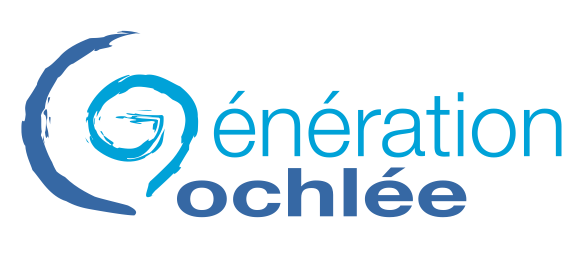 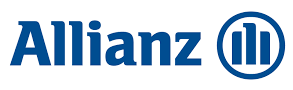 Les responsables de l'Association -Fatah Bendali Président, Pascale Lalin trésorière et Véronique Dupard Assistante-, ont rencontré Mr Maixant Agent Allianz et sa collaboratrice en charge du dossier de l'Implant Cochléaire fin janvier.Cette rencontre importante a permis d'aborder de nombreux sujets.Nous avons obtenu la confirmation du maintien des tarifs du contrat groupe GC-Allianz au moins jusqu'en 2018. La dernière révision (négociée à la baisse) du montant de la prime d'assurance est en vigueur depuis 4 ans. Nous resterons vigilants pour garantir un contrat d'assurance efficace et offrant les meilleures garanties et au juste coût pour nos adhérents.Il convient de rappeler que le "contrat groupe" souscrit de longue date entre Génération Cochlée et Allianz couvre non seulement l'implant mais également tous les accessoires et appareillages qui y sont associés (ex : micro HF, prothèse controlatérale...) et sans vétusté. Contrairement au 'contrat individuel' proposé aux particuliers (en direct pour les non adhérents à l'association) qui ne couvre que l'implant -au sens stricte- et peut s'avérer financièrement onéreux. En effet, le contrat individuel est soumis aux augmentations annuelles des barèmes des assurances, aux malus éventuels, et même à la rupture pure et simple du contrat en cas de sinistres répétés.Nous avons également convenu d'engager "une enquête de satisfaction" auprès de nos adhérents au sujet du service "Assurance". Aussi, un questionnaire va être envoyé à l'ensemble des familles ayant eu à déclarer un sinistre en 2016 pour recueillir leurs sentiments, leurs avis, leurs attentes et les points éventuels d'amélioration... N'hésitez pas à nous faire part de vos commentaires.La rubrique "Assurance" du site Internet de Génération Cochlée sera alimentée et mise à jour régulièrement en partenariat avec l'assureur.Par ailleurs, et pour être complet, Génération Cochlée a été approchée par un agent d’une autre compagnie qui propose une offre concurrente (et un peu moins chère que Allianz). A ce stade, et après analyse des avantages / inconvénients, le Conseil d'Administration préfère maintenir le contrat Allianz et examiner les autres offres ultérieurement.Enfin, nous avons également prévu d'inviter Mr Maixant à notre prochaine AG (20/05/2017) pour échanger et informer les adhérents sur les incidents déclarés, leur gestion, les réflexes et mesures pour prévenir les accidents...